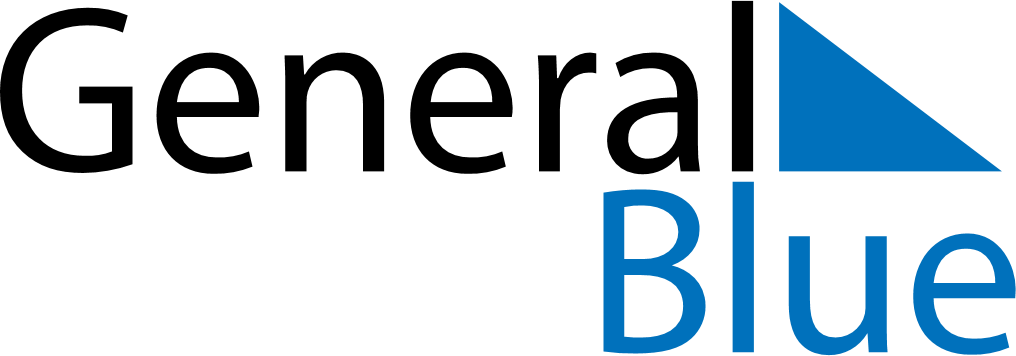 Weekly CalendarAugust 31, 2026 - September 6, 2026Weekly CalendarAugust 31, 2026 - September 6, 2026Weekly CalendarAugust 31, 2026 - September 6, 2026Weekly CalendarAugust 31, 2026 - September 6, 2026Weekly CalendarAugust 31, 2026 - September 6, 2026Weekly CalendarAugust 31, 2026 - September 6, 2026MONDAYAug 31TUESDAYSep 01TUESDAYSep 01WEDNESDAYSep 02THURSDAYSep 03FRIDAYSep 04SATURDAYSep 05SUNDAYSep 06